1ـ مشخصات 2ـ تکمیل اطلاعات وضعیت تحصیلی داوطلب (کارشناسی پیوسته)  توسط آموزش سایر دانشگاهها الزامی است.تذکر: ارسال کارنامه تحصیلی مقطع کارشناسی پیوسته الزامی است.متقاضی بایستی حداقل سه چهارم واحد درسی خود را تا پایان 6 نیمسال تحصیلی گذرانده باشد.معدل کل و رتبه  برای دانشجویان در حال تحصیل و فارغ‌التحصیلان کارشناسی پیوسته تا پایان نیمسال ششم می‌بایست درج گردد.متقاضیانی که طول مدت تحصیل آن‌ها در کارنامه تحصیلی بیش از 8 نیمسال باشد، مجاز به استفاده از تسهیلات این فراخوان نمی‌باشند.اطلاعات دانشجو در سربرگ دانشگاه محل تحصیل به صورت تایپ شده تکمیل گردد.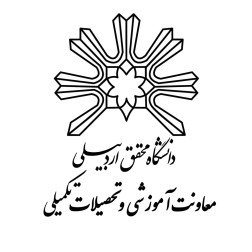 بسمه‌تعالیاعلام وضعيت تحصیلی دانشجویان 20 درصد برتر داوطلب پذیرش بدون آزمون استعدادهاي درخشان مقطع كارشناسي ارشد سال تحصیلی 1404-1403 (ویژه دانشجویان سایر دانشگاهها)فرم شماره 2شماره: ........................... تاريخ: ...........................نام: ..................................نام‌خانوادگي: ..................................نام‌پدر: ..................................        تاريخ تولد:     /       /      13          كدملي: ..................................شماره شناسنامه: .............سريال شناسنامه: ..................................       شماره موبايل متقاضي: ...........................                          کد و شماره تلفن ثابت متقاضي: ..................................                          کد و شماره تلفن ثابت متقاضي: ..................................رشته تحصیلی:  ................................................ نام دانشگاه: .........................................تعداد پذیرفته‌شدگان هم رشته - هم ورودی کارشناسی محل تحصیل: .................... نفررشته تحصیلی:  ................................................ نام دانشگاه: .........................................تعداد پذیرفته‌شدگان هم رشته - هم ورودی کارشناسی محل تحصیل: .................... نفرپذیرفته شده در دوره: روزانه   شبانه     ورودی بهمن98    ورودی مهر 99     ورودی بهمن 99     پذیرفته شده در دوره: روزانه   شبانه     ورودی بهمن98    ورودی مهر 99     ورودی بهمن 99     معدل کل: ......................  تعداد واحدهای گذرانده: ........................ تعداد نیمسال‌های گذرانده: ..........................در تاریخ ...................... پس از گذراندن ...................... واحد و حداکثر هشت نیمسال فارغ‌التحصیل شده است.حداکثر تا تاریخ ...................... فارغ‌التحصیل خواهد شد.نامبرده تا پایان نیمسال ششم در زمره 20 درصد برتر ☐ می‌باشد. نامبرده با رتبه به(عدد........... ) حروف (............................) تا پایان نیمسال ششم،  ............ واحد از مجموع .......... واحد را با معدل کل (تا‍‍‍ پایان نیمسال ششم) ...................... را گذرانده است.معدل کل: ......................  تعداد واحدهای گذرانده: ........................ تعداد نیمسال‌های گذرانده: ..........................در تاریخ ...................... پس از گذراندن ...................... واحد و حداکثر هشت نیمسال فارغ‌التحصیل شده است.حداکثر تا تاریخ ...................... فارغ‌التحصیل خواهد شد.نامبرده تا پایان نیمسال ششم در زمره 20 درصد برتر ☐ می‌باشد. نامبرده با رتبه به(عدد........... ) حروف (............................) تا پایان نیمسال ششم،  ............ واحد از مجموع .......... واحد را با معدل کل (تا‍‍‍ پایان نیمسال ششم) ...................... را گذرانده است.-  تاییدیه سایر دانشگاهها :                   -  تاییدیه سایر دانشگاهها :                   نام و نام خانوادگیمهر و امضاء مسئول واحد آموزش نام و نام خانوادگی           مهر و امضاء مدیرکل امور آموزشی / معاون آموزشی و تحصیلات تکمیلی دانشگاه